Publicado en Colonia, Alemania  el 23/08/2017 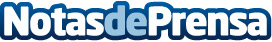 NVIDIA anuncia Metal Gear Solid 2: Sons of Liberty para SHIELD TV El clásico aclamado por la crítica ya está disponible en Google Play Store. También se ha anunciado el futuro lanzamiento de Metal Gear Solid 3: Snake Eater, que actualmente está en desarrolloDatos de contacto:Ziran637730114Nota de prensa publicada en: https://www.notasdeprensa.es/nvidia-anuncia-metal-gear-solid-2-sons-of Categorias: Juegos http://www.notasdeprensa.es